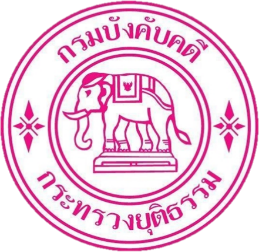 แบบประวัติบุคคลต้นแบบของกรมบังคับคดี ประจำปีงบประมาณ พ.ศ. 2567๑. ชื่อ (นาย/นาง/นางสาว/อื่น ๆ โปรดระบุ)………...............................................................................................๒. ปัจจุบันดำรงตำแหน่ง	(    )	ข้าราชการ	 	(    )	ลูกจ้างประจำ		   (    )	 พนักงานราชการ(    )	ลูกจ้างชั่วคราว		(    )	พนักงานจ้างเหมาบริการ	ตำแหน่ง ....................................................................ระดับ.................................................................................หน่วยงาน...............................................................................................................................................................โทรศัพท์ที่ทำงาน.......................................โทรสาร....................................โทรศัพท์มือถือ...................................E-mail address .....................................  line id .................................. facebook ........................................วุฒิการศึกษาชั้นสูงสุด..................... สาขา...............................................สถาบัน.................................................3. ประวัติการทำงาน3.1 เริ่มรับราชการ เมื่อวันที่..............................เดือน.................................................พ.ศ. ...................................รวมระยะเวลาปฏิบัติราชการ...............................ปี............................................เดือน………...........................วัน  (โปรดระบุรายละเอียดประวัติการทำงาน ตั้งแต่ตำแหน่งแรกจนถึงปัจจุบัน))  3.2 ตารางวันลาการปฏิบัติราชการ ตั้งแต่ วันที่ 1 ตุลาคม 2566 – 31 มีนาคม 2567- 2 -4. การประพฤติปฏิบัติตามมาตรฐานจริยธรรมและค่านิยมวัฒนธรรมองค์กร กรมบังคับคดี (รวมความยาว   ไม่เกิน 4 หน้ากระดาษ A4) 4.1 การปฏิบัติตามมาตรฐานทางจริยธรรม : ท่านได้ปฏิบัติตามมาตรฐานทางจริยธรรมข้าราชการพลเรือน         ตามพระราชบัญญัติมาตรฐานทางจริยธรรม พ.ศ. ๒๕๖๒ ข้อใดบ้าง โปรดอธิบายพร้อมยกตัวอย่าง......................................................................................................................................................................................................................................................................................................................................................................................................................................................................................................................................................................................................................................................................................................................................................................................................................................................................................................................................................................................................................................................................................................................................................................................................................................................................................................................................................................................................................................................................................................................................................................................................................................................................................................................................................................................................................................................................................................................................................................................................................................................................................................................................................................................................................................................................................................................................................................................................................................................................................................................  4.2 การปฏิบัติตนโดยยึดหลักค่านิยมวัฒนธรรมองค์กร กรมบังคับคดี (I AM LED) ในประเด็นต่างๆ ดังนี้ 	I : Integrity หมายถึง ความซื่อสัตย์  (ท่านได้ปฏิบัติตนโดยยึดมั่นในความสัตย์จริงและในสิ่งที่ถูกต้อง           ดีงาม มีความซื่อตรงทั้งต่อหน้าที่ ต่อวิชาชีพ และมีเจตนาที่บริสุทธิ์ปฏิบัติต่อตนเองและผู้อื่นโดยชอบ ไม่ใช้เล่ห์กล        คดโกง) พร้อมยกตัวอย่างกรณี/เหตุการณ์ที่ประจักษ์.........................................................................................................................................................................................................................................................................................................................................................................................................................................................................................................................................................................................................................................................................................................................................................................................................................................................................................................................................................................................................................................................................................................................................................................................................................................................................................................................................................................................................................................................................................................................................................................................................................................................................................................................................................................................................................................................................................................................................................................................................................................................................................................................................................................................................................................................................................................................................- 3 - 	A : Accountability หมายถึง ความรับผิดชอบ (ท่านมีความรับผิดชอบในการปฏิบัติหน้าที่          และผลงานต่อเป้าหมายที่กำหนดไว้และช่วยให้การทำงานร่วมกับผู้อื่นเป็นไปด้วยความราบรื่น)                     พร้อมยกตัวอย่างกรณี/เหตุการณ์ที่ประจักษ์..................................................................................................................................................................................................................................................................................................................................................................................................................................................................................................................................................................................................................................................................................................................................................................................................................................................................................................................................................................................................................................................................................................................................................................................................................................................................................................................................................................................................................................................................................................................................................................................................................................................................................................................................................................................................................................................................................................................................................................................................................................................................................................................................................................................................................................................................................................................................................................................................................................................................................................................................................................................................................................................................................................	M : Management หมายถึง การบริหารจัดการ (ท่านมีการบริหารจัดการกระบวนการทำงานหรือกิจกรรมที่กลุ่มบุคคลในองค์กร เข้ามาร่วมกันเพื่อบรรลุวัตถุประสงค์ตามแนวทางที่กำหนดไว้)                            พร้อมยกตัวอย่างกรณี/เหตุการณ์ที่ประจักษ์..................................................................................................................................................................................................................................................................................................................................................................................................................................................................................................................................................................................................................................................................................................................................................................................................................................................................................................................................................................................................................................................................................................................................................................................................................................................................................................................................................................................................................................................................................................................................................................................................................................................................................................................................................................................................................................................................................................................................................................................................................................................................................................................................................................................................................................................................................................................................................................................................................................................................................................................................................................................................................................................................................................- 4 -	L : Learning หมายถึง การเรียนรู้ตลอดเวลา (ท่านมีการเรียนรู้ตลอดเวลา พัฒนาตนเอง        อย่างต่อเนื่อง ใฝ่เรียนรู้ ยึดมั่นในคุณธรรม จริยธรรม) พร้อมยกตัวอย่างกรณี/เหตุการณ์..................................................................................................................................................................................................................................................................................................................................................................................................................................................................................................................................................................................................................................................................................................................................................................................................................................................................................................................................................................................................................................................................................................................................................................................................................................................................................................................................................................................................................................................................................................................................................................................................................................................................................................................................................................................................................................................................................................................................................................................................................................................................................................................................................................................................................................................................................................................................................................................................................................................................................................................................................................................................................................................................................................          		E : Excellence หมายถึง มีความเป็นเลิศ (ท่านได้กำหนดเป้าหมายอย่างชัดเจนขององค์กรที่เป็นรูปธรรมมีความเป็นเลิศความมุ่งมั่น ทุ่มเท ทำงานเชิงรุก เพื่อมุ่งสู่ความเป็นเลิศในการปฏิบัติงาน)            พร้อมยกตัวอย่างกรณี/เหตุการณ์ที่ประจักษ์..................................................................................................................................................................................................................................................................................................................................................................................................................................................................................................................................................................................................................................................................................................................................................................................................................................................................................................................................................................................................................................................................................................................................................................................................................................................................................................................................................................................................................................................................................................................................................................................................................................................................................................................................................................................................................................................................................................................................................................................................................................................................................................................................................................................................................................................................................................................................................................................................................................................................................................................................................................................................................................................................................................- 5 -	D : Digital หมายถึง การใช้เทคโนโลยี (ท่านใช้เทคโนโลยีดิจิทัลที่มีอยู่ในปัจจุบันมาใช้                                  ให้เกิดประโยชน์สูงสุดในการสื่อสาร การปฏิบัติงาน และการทำงานร่วมกัน เพื่อพัฒนากระบวนการทำงานหรือระบบงานในองค์กรให้มีความทันสมัยและมีประสิทธิภาพ) พร้อมยกตัวอย่างกรณี/เหตุการณ์ที่ประจักษ์..................................................................................................................................................................................................................................................................................................................................................................................................................................................................................................................................................................................................................................................................................................................................................................................................................................................................................................................................................................................................................................................................................................................................................................................................................................................................................................................................................................................................................................................................................................................................................................................................................................................................................................................................................................................................................................................................................................................................................................................................................................................................................................................................................................................................................................................................................................................................................................................................................................................................................................................................................................................................................................................................................................5. พฤติกรรมที่แสดงให้เห็นชัดเจนในการป้องกันการทุจริตและการต่อต้านการทุจริต เช่น การแยกเรื่องส่วนตัวออกจากตำแหน่งหน้าที่และยึดถือประโยชน์ส่วนรวมของประเทศชาติเหนือกว่าประโยชน์ส่วนตน ความรับผิดชอบต่อสังคมในการต่อต้านการทุจริต ความละอายและความไม่ทนต่อการทุจริตทุกรูปแบบ (รวมความยาวไม่เกิน 1 หน้ากระดาษ A4)......................................................................................................................................................................................................................................................................................................................................................................................................................................................................................................................................................................................................................................................................................................................................................................................................................................................................................................................................................................................................................................................................................................................................................................................................................................................................................................................................................................................................................................................................................................................................................................................................................................................................................................................................................................................................................................................................................................................................................................................................................................................................................................................................................................................................................................................................................................................................................................................................................................................................................................................- 6 -6. ผลงานดีเด่นและภาคภูมิใจ (นำเสนอผลงานโดยละเอียดและชัดเจน ความยาวไม่เกิน 3 หน้า       กระดาษ A4 ) 	6.1 ผลงานที่เกี่ยวกับหน้าที่ที่รับผิดชอบ ได้แก่ การเอาใจใส่ ดูแล การบริการประชาชนหรือผู้ปฏิบัติงาน งานที่ปฏิบัติสำเร็จด้วยความเรียบร้อย และปฏิบัติงานด้วยความรวดเร็ว ไม่ล่าช้า ทันตามกำหนด (เช่น ได้รับการแต่งตั้งเป็นคณะทำงานฯ สามารถดำเนินการได้แล้วเสร็จภายในระยะเวลาที่กำหนด) พร้อมแนบภาพประกอบหากมี เช่น ภาพกิจกรรม/คำสั่ง/ประกาศเกียรติคุณ ฯลฯชื่อผลงาน…………………………………………………...........……………………………………………………......…...………………………………………….........…………(บรรยายรายละเอียดของผลงาน)……………………………………………………ชื่อผลงาน…………………..........……………………………………………………………………………………......…...………………………………………........……………(บรรยายรายละเอียดของผลงาน)…………………………………………………… 	6.2 ผลงานดังกล่าวเป็นประโยชน์ต่อราชการและสังคม ได้แก่ ผลงานที่ทางราชการได้รับประโยชน์ ประชาชนได้รับประโยชน์จากผลงานที่ปฏิบัติงาน (เช่น การจัดทำคู่มือการปฏิบัติงาน/                    เป็นวิทยากรให้ความรู้) พร้อมแนบภาพประกอบหากมี เช่น ภาพกิจกรรม/คำสั่ง/ประกาศเกียรติคุณ ฯลฯชื่อผลงาน…………………............…………………………………………......................………………………………………………………………………..........……………(บรรยายรายละเอียดของผลงาน)………………………………………………....ชื่อผลงาน………...........………………………………………………………………………………………………......…...………………………………….........…………………(บรรยายรายละเอียดของผลงาน)…………………………………………………… 	6.3 ผลงานการบริการประชาชนที่สามารถใช้เป็นตัวอย่างแก่บุคคลอื่นได้ ได้แก่ ผลงานเป็นที่ยอมรับนับถือแก่บุคคลอื่น เป็นลักษณะผลงานที่ปรากฏให้เห็นชัดเจน และบุคคลอื่นสามารถนำไปใช้เป็นตัวอย่างได้ (การได้รับหนังสือชมเชยในการปฏิบัติงาน) พร้อมแนบภาพประกอบหากมี เช่น ภาพกิจกรรม/คำสั่ง/ประกาศเกียรติคุณ ฯลฯชื่อผลงาน……...........………………………………………………………………………………………………..................……………………………….........………………(บรรยายรายละเอียดของผลงาน)………………………………………….........ชื่อผลงาน…….........…………………………………………………………………………………………………......…...………………………………….......…………………(บรรยายรายละเอียดของผลงาน)…………………………………………………… 	6.4 ผลงานที่เกิดจากความคิดริเริ่มสร้างสรรค์ ได้แก่ มีความคิด ริเริ่ม การพัฒนางานนำเทคนิค วิธีการใหม่ๆ มาใช้ในการปฏิบัติงาน และผลการปฏิบัติงานเกิดการพัฒนาที่ดีขึ้น พร้อมแนบภาพประกอบหากมี เช่น ภาพกิจกรรม/คำสั่ง/ประกาศเกียรติคุณ ฯลฯชื่อผลงาน……...........………………………………………………………………………………………………..................……………………………….........………………(บรรยายรายละเอียดของผลงาน)………………………………………….........ชื่อผลงาน…….........…………………………………………………………………………………………………......…...………………………………….......…………………(บรรยายรายละเอียดของผลงาน)……………………………………………………-7- 	6.5 เป็นผลงานที่ต้องปฏิบัติด้วยความเสียสละ วิริยะ อุตสาหะ ได้แก่ ปฏิบัติงานในเวลาราชการโดยไม่บกพร่อง อุทิศตนปฏิบัติงานนอกเหนือเวลาราชการ และมีความพากเพียรพยายามในการทำงาน พร้อมแนบภาพประกอบหากมี เช่น ภาพกิจกรรม/คำสั่ง/ประกาศเกียรติคุณ ฯลฯ 	ชื่อผลงาน……...........………………………………………………………………………………………………..................……………………………….........………………(บรรยายรายละเอียดของผลงาน)………………………………………….........ชื่อผลงาน…….........…………………………………………………………………………………………………......…...………………………………….......…………………(บรรยายรายละเอียดของผลงาน)……………………………………………………7.องค์ประกอบอื่นๆ ที่จะสนับสนุนว่ามีความเหมาะสม สมควรแก่การยกย่องฯ พร้อมพยานหลักฐาน                   หรือได้รับรางวัลประกาศเชิดชูเกียรติเกี่ยวกับการทำความดี คุณธรรม จริยธรรม.......................................................................................................................................................................................................................................................................................................................................................................................................................................................................................................................................		ข้าพเจ้าขอรับรองว่าข้อความข้างต้นเป็นความจริงทุกประการปี พ.ศ.ตำแหน่ง            ปฏิบัติหน้าที่ใน/สำนักงาน/กองปีงบประมาณ พ.ศ.  2567จำนวน (ครั้ง/วัน)จำนวน (ครั้ง/วัน)จำนวน (ครั้ง/วัน)จำนวน (ครั้ง/วัน)จำนวน (ครั้ง/วัน)     หมายเหตุปีงบประมาณ พ.ศ.  2567ลาป่วย   ลากิจลาพักผ่อน ลาอื่นๆมาสาย     หมายเหตุวันที่ 1 ต.ค. 66 – 31 มี.ค. 67